Obrazac BIZJAVA O NEPOSTOJANJU DVOSTRUKOG FINANCIRANJAOvom Izjavom Prijavitelj:_____________________________________________________________________________(jedinica lokalne samouprave, OIB, adresa sjedišta)Izjavljuje da financijska sredstva za prijavljenu financijsku potporu iz Državnog proračuna sukladno raspisanom Javnom pozivu gradovima indeksa razvijenosti od V. do VIII. skupine za financijsku potporu za održavanje i razvoj predškolske djelatnosti u 2022. godini neće biti upotrijebljena za financiranje istih troškova koji se financiraju iz drugih izvora odnosno da neće biti dvostrukog financiranja troškova.Molimo podcrtati ili zaokružiti odgovarajuće stanje;nije dobiofinancijska sredstva za prijavljenu potporu iz javnih izvora i/ili sredstva iz dijela prihoda od igara na sreću na natječajima tijela državne uprave, Vladinih ureda i tijela, javnih institucija, jedinica lokalne i područne (regionalne) samouprave odnosno sredstva iz fondova EU i međunarodnih fondova u tekućoj kalendarskoj godinida se natjecaoza istu ili sličnu financijsku potporu, ali postupak ocjenjivanja je još u tijeku  ______________________________________________________________________________(naziv tijela i naziv natječaja/poziva gdje je prijavljen)Pod kaznenom i materijalnom odgovornošću izjavljujem da su svi podaci navedeni u Izjavi istiniti, točni i potpuni.    ___________________________
    Potpis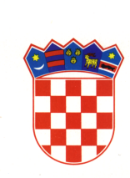 REPUBLIKA HRVATSKASREDIŠNJI DRŽAVNI URED ZA DEMOGRAFIJU I MLADEMjesto i datum:M.PIme i prezime odgovorne osobe